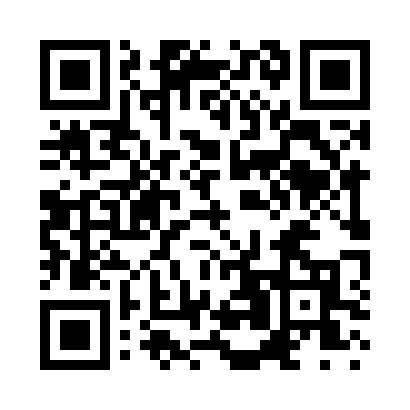 Prayer times for Wanetta Corner, Iowa, USAMon 1 Jul 2024 - Wed 31 Jul 2024High Latitude Method: Angle Based RulePrayer Calculation Method: Islamic Society of North AmericaAsar Calculation Method: ShafiPrayer times provided by https://www.salahtimes.comDateDayFajrSunriseDhuhrAsrMaghribIsha1Mon4:045:421:135:138:4410:222Tue4:045:431:135:138:4410:223Wed4:055:431:135:138:4310:224Thu4:065:441:145:138:4310:215Fri4:075:451:145:138:4310:216Sat4:085:451:145:138:4310:207Sun4:085:461:145:138:4210:198Mon4:095:461:145:138:4210:199Tue4:105:471:145:138:4210:1810Wed4:115:481:155:138:4110:1711Thu4:125:491:155:138:4110:1712Fri4:135:491:155:138:4010:1613Sat4:145:501:155:138:4010:1514Sun4:165:511:155:138:3910:1415Mon4:175:521:155:138:3810:1316Tue4:185:521:155:138:3810:1217Wed4:195:531:155:138:3710:1118Thu4:205:541:155:138:3610:1019Fri4:215:551:155:138:3610:0920Sat4:235:561:165:138:3510:0821Sun4:245:571:165:138:3410:0722Mon4:255:571:165:128:3310:0523Tue4:265:581:165:128:3210:0424Wed4:285:591:165:128:3210:0325Thu4:296:001:165:128:3110:0226Fri4:306:011:165:128:3010:0027Sat4:316:021:165:118:299:5928Sun4:336:031:165:118:289:5829Mon4:346:041:165:118:279:5630Tue4:356:051:165:108:269:5531Wed4:376:061:155:108:259:53